Ficha de inscripción  3er Encuentro de Teatro en Casa Memoria.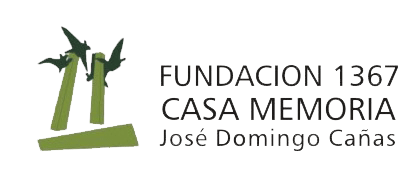 Reseña del montaje (no más de 10 líneas)Ficha técnica (elenco, dramaturgo(a) diseñador (a) , técnicos (a), productor (a), etc)Curriculum de la compañíaCurriculum del directorCurriculum directorRequerimientos técnicos de iluminación (adjuntar planta de iluminación en caso que exista)Requerimientos de equipos de audioRequerimientos de audioNOTA: Recordar que para los dos puntos antes mencionados, la obra participantes deben contar con diseños simples de iluminación y sonido, que sean capaces de adaptarse a un espacio no teatral que contara con pocos instrumentos para estos requerimientos.Tiempo estimado de:Montaje:Desmontaje:Representante del proyecto: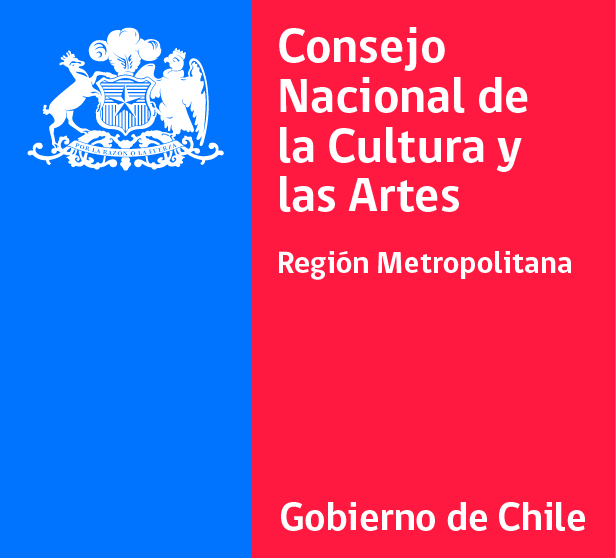 Nombre de  o GrupoNombre del DirectorNombre del montajeNombre del Autor de la ObraDramaturgoDuración del montaje (minutos)Duración del montaje (minutos)NombreRolNombreDomicilioTeléfonoCorreo electrónico